BELMORE NORTH PUBLIC SCHOOLCANTEEN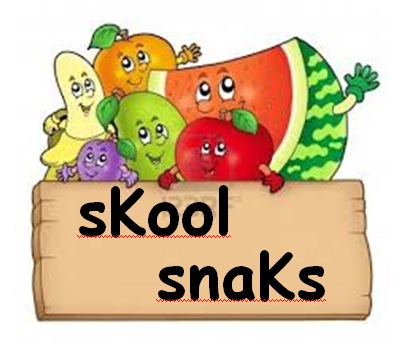 In line with NSW Healthy Schools Canteen Winter Menu (Terms 2 & 3)NOODLE CUP (HALAL) CHICKEN OR BEEF						 $ 4.00NACHO BOX (HOMEMADE – HALAL)	     $ 4.00RECESS ONLY SNACKS (OVER THE COUNTER PURCHASE ONLY - NOT FOR LUNCH ORDERS)There will be no peanut butter or nut products. All sandwiches will have a light spread of margarine.BREAKFASTBREAKFASTTOAST (WHITE & BROWN) – JAM OR VEGEMITE (PER SLICE)$ 1.00RAISIN TOAST (PER SLICE)$ 1.00BREAKSFAST WRAP         $ 2.50WARM MILO (REDUCED FAT MILK)$ 2.00JUICE 100% (APPLE & ORANGE)$ 2.00UP & GO (ASSORTED FLAVOURS)$ 2.00SNACKSSNACKSFRUIT SALAD – SMALL$ 1.00FRUIT SALAD – LARGE$ 2.00FRUIT SALAD WITH YOGHURT (99% FAT FREE) - SMALL$ 1.50FRUIT SALAD WITH YOGHURT (99% FAT FREE) – LARGE$ 2.50WATERMELON CUPS$ 1.00VEGETABLE STICKS$ 1.00VEGETABLE STICKS WITH CHEESE & CRACKERS$ 2.50FRESH FRUIT (SEASONAL)$ 1.00YOGHURT – SMALL (PASSIONFRUIT, MANGO, BERRY)$ 1.00YOGHURT – LARGE (PASSIONFRUIT, MANGO, BERRY)$ 2.00JELLY CUPS (HOMEMADE)$ 1.00JELLY CUPS WITH FRUIT (HOMEMADE)$ 1.50RICE CRACKERS – SMALL$ 0.50RICE CRACKERS - LARGE$ 1.00CHEESE & CRACKERS$ 1.00PIKELETS (HOMEMADE)$ 0.50MUFFINS (HOMEMADE)$ 1.00POPCORN – SMALL$ 0.50POPCORN - LARGE	$ 1.00AVAILABLE EVERYDAY VIA LUNCH ORDERAVAILABLE EVERYDAY VIA LUNCH ORDERAVAILABLE EVERYDAY VIA LUNCH ORDERAVAILABLE EVERYDAY VIA LUNCH ORDERAVAILABLE EVERYDAY VIA LUNCH ORDERAVAILABLE EVERYDAY VIA LUNCH ORDERSANDWICHESSANDWICHESROLLS     $ 0.50ROLLS     $ 0.50WRAPS      $ 0.50WRAPS      $ 0.50ALL SANDWICHES, ROLLS AND WRAPS ARE AVAILABLE IN WHITE OR BROWN.ALL SANDWICHES, ROLLS AND WRAPS ARE AVAILABLE IN WHITE OR BROWN.ALL SANDWICHES, ROLLS AND WRAPS ARE AVAILABLE IN WHITE OR BROWN.ALL SANDWICHES, ROLLS AND WRAPS ARE AVAILABLE IN WHITE OR BROWN.ALL SANDWICHES, ROLLS AND WRAPS ARE AVAILABLE IN WHITE OR BROWN.ALL SANDWICHES, ROLLS AND WRAPS ARE AVAILABLE IN WHITE OR BROWN.FILLINGSFILLINGSFILLINGSFILLINGSFILLINGSFILLINGSVEGEMITE$ 1.60$ 1.60HAMHAM$ 3.00EGG$ 2.60$ 2.60ROAST CHICKENROAST CHICKEN$ 3.80CHEESETUNA               $3.00    $   $ 2.50$ 2.50SALADSALAD$ 3.50ADD THE FOLLOWINGADD THE FOLLOWINGADD THE FOLLOWINGADD THE FOLLOWINGADD THE FOLLOWINGTOMATO, BEETROOT, CUCUMBER, GRATED CARROT, LETTUCETOMATO, BEETROOT, CUCUMBER, GRATED CARROT, LETTUCETOMATO, BEETROOT, CUCUMBER, GRATED CARROT, LETTUCETOMATO, BEETROOT, CUCUMBER, GRATED CARROT, LETTUCETOMATO, BEETROOT, CUCUMBER, GRATED CARROT, LETTUCE$ 0.30CHEESE & PINEAPPLECHEESE & PINEAPPLECHEESE & PINEAPPLECHEESE & PINEAPPLECHEESE & PINEAPPLE$ 0.50SALAD BOX (LETTUCE, CUCUMBER, CELERY, CHERRY TOMATOES, CARROT)SALAD BOX (LETTUCE, CUCUMBER, CELERY, CHERRY TOMATOES, CARROT)SALAD BOX (LETTUCE, CUCUMBER, CELERY, CHERRY TOMATOES, CARROT)SALAD BOX (LETTUCE, CUCUMBER, CELERY, CHERRY TOMATOES, CARROT)SALAD BOX (LETTUCE, CUCUMBER, CELERY, CHERRY TOMATOES, CARROT)$ 3.50ADD HAM, CHICKEN, EGG, TUNA OR CHEESE ADD HAM, CHICKEN, EGG, TUNA OR CHEESE ADD HAM, CHICKEN, EGG, TUNA OR CHEESE ADD HAM, CHICKEN, EGG, TUNA OR CHEESE ADD HAM, CHICKEN, EGG, TUNA OR CHEESE $ 1.00 EACHJAFFLESJAFFLESJAFFLESJAFFLESJAFFLESBAKED BEANS & CHEESEBAKED BEANS & CHEESEBAKED BEANS & CHEESEBAKED BEANS & CHEESEBAKED BEANS & CHEESE$ 3.00HAM & CHEESEHAM & CHEESEHAM & CHEESEHAM & CHEESEHAM & CHEESE$ 3.50TOASTED SANDWICHES / TOASTED TURKISH (EXTRA $ 0.80)TOASTED SANDWICHES / TOASTED TURKISH (EXTRA $ 0.80)TOASTED SANDWICHES / TOASTED TURKISH (EXTRA $ 0.80)TOASTED SANDWICHES / TOASTED TURKISH (EXTRA $ 0.80)TOASTED SANDWICHES / TOASTED TURKISH (EXTRA $ 0.80)TOASTED SANDWICHES / TOASTED TURKISH (EXTRA $ 0.80)HAM, CHEESE & TOMATOHAM, CHEESE & TOMATOHAM, CHEESE & TOMATOHAM, CHEESE & TOMATOHAM, CHEESE & TOMATO$ 3.80CHICKEN, CHEESE & BBQ SAUCECHICKEN, CHEESE & BBQ SAUCECHICKEN, CHEESE & BBQ SAUCECHICKEN, CHEESE & BBQ SAUCECHICKEN, CHEESE & BBQ SAUCE$ 4.00MONDAYMONDAYMACARONI & CHEESE (HOMEMADE)$ 4.20HOT DOG WITH TOMATO SAUCE (HALAL)$ 3.50TUESDAYTUESDAYBEEF BURGERS (100% LEAN BEEF HALAL) (HOMEMADE)$ 4.20SOUP (HOMEMADE VEGETABLE OR CHICKEN & CORN WITH A CRUSTY BREAD ROLL)          $ 4.00WEDNESDAYWEDNESDAYCHICKEN NUGGET MEAL  (CHICKEN NUGGETS (HALAL) SMALL FRUIT SALAD AND SMALL WATER)             $ 5.00BAKED POTATOES (HOMEMADE – MEATLOVERS, VEGETARIAN, BAKED BEANS)        $ 4.00THURSDAYTHURSDAYTHURSDAYFRIED RICE (HOMEMADE)FRIED RICE (HOMEMADE)      $ 4.00      $ 4.00CHICKEN BURGER (HOMEMADE – GRILLED CHICKEN BREAST (HALAL) WITH TOMATO, LETTUCE, MAYO, SWEET CHILLI SAUCE ON A HAMBURGER BUN)          $ 4.20          $ 4.20FRIDAYFRIDAYSPAGHETTI BOLOGNAISE (HALAL – HOMEMADE)$ 4.20DRINKSDRINKSPLAIN MILK$ 1.00SPRING WATER – SMALL$ 1.00SPRING WATER – LARGE$ 2.00FOCUS SPORTS WATER$ 2.00FLAVOURED MILK (REDUCED FAT)$ 2.00FRUIT JUICE (100%)$ 2.00AVAILABLE EVERYDAYCORN COBS$ 1.00CHEESE BOATS (1/2 BREAD ROLL GRILLED WITH LOW FAT CHEESE)$ 1.00TORPEDO’S (Garlic or Herb Bread)$ 1.00